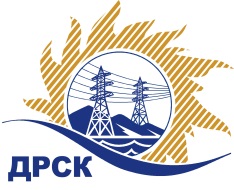 Акционерное общество«Дальневосточная распределительная сетевая  компания»ПРОТОКОЛпроцедуры вскрытия конвертов с заявками участников СПОСОБ И ПРЕДМЕТ ЗАКУПКИ: открытый электронный запрос предложений № 666902 на право заключения Договора на выполнение работ «Капитальный ремонт ВЛ 0,4 кВ Теплоозёрского и Ленинского РЭС» для нужд филиала АО «ДРСК» «Электрические сети ЕАО» (закупка 1050 раздела 1.1. ГКПЗ 2016 г.).Плановая стоимость: 9 546 955,00 руб. без учета НДС; 11 265 406,90 руб. с учетом НДСПРИСУТСТВОВАЛИ: постоянно действующая Закупочная комиссия 2-го уровня ВОПРОСЫ ЗАСЕДАНИЯ КОНКУРСНОЙ КОМИССИИ:В ходе проведения запроса предложений было получено 6 заявок, конверты с которыми были размещены в электронном виде на Торговой площадке Системы www.b2b-energo.ru.Вскрытие конвертов было осуществлено в электронном сейфе организатора запроса предложений на Торговой площадке Системы www.b2b-energo.ru автоматически.Дата и время начала процедуры вскрытия конвертов с заявками участников: 04:33 московского времени 30.06.2016Место проведения процедуры вскрытия конвертов с заявками участников: Торговая площадка Системы www.b2b-energo.ru Всего сделано 9 ценовых ставок на ЭТП.В конвертах обнаружены заявки следующих участников запроса предложений:Ответственный секретарь Закупочной комиссии 2 уровня                                  М.Г.ЕлисееваЧувашова О.В.(416-2) 397-242№ 599/УР-Вг. Благовещенск30 июня 2016 г.№Наименование участника и его адресПредмет заявки на участие в запросе предложений1АО «ВСЭСС» (Россия, г. Хабаровск, ул. Тихоокеанская, 165, 680042)Заявка, подана 29.06.2016 в 03:53
Цена: 11 209 569,30 руб. (цена без НДС: 9 499 635,00 руб.)2ООО "ТЕХЦЕНТР" (690105, Россия, Приморский край, г. Владивосток, ул. Русская, д. 57 Ж, кв. 18)Заявка, подана 29.06.2016 в 03:42
Цена: 11 210 000,00 руб. (цена без НДС: 9 500 000,00 руб.)3ООО "Амур-ЭП" (680032, Хабаровский край, г. Хабаровск, пр-кт 60 лет Октября, 128 А)Заявка, подана 29.06.2016 в 01:51
Цена: 11 227 700,00 руб. (цена без НДС: 9 515 000,00 руб.)4ООО "Электросервис" (ЕАО г. Биробиджан ул Миллера 8б)Заявка, подана 29.06.2016 в 03:33
Цена: 11 227 700,00 руб. (цена без НДС: 9 515 000,00 руб.)5ООО "Сельэлектрострой" (679015, Россия, Еврейская автономная обл., г. Биробиджан, ул. Советская, д. 127 В)Заявка, подана 29.06.2016 в 04:03
Цена: 11 227 700,00 руб. (цена без НДС: 9 515 000,00 руб.)6ООО "ЭНЕРГОСИСТЕМА АМУР" (675000, Россия, Амурская область, г. Благовещенск, ул. Красноармейская, д. 102, литер А)Заявка, подана 29.06.2016 в 03:45
Цена: 11 228 290,00 руб. (цена без НДС: 9 515 500,00 руб.)